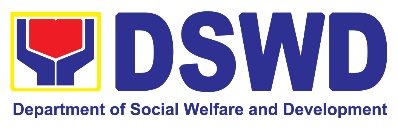 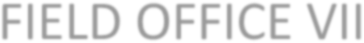 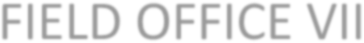 FREEDOM OF INFORMATION (FOI) REQUEST FORMPursuant to Executive Order No. 2 dated July 23, 2016 on Freedom of Information (FOI), I respectfully request the following information from the Department of Social Welfare and Development (DSWD):NOTE:Please make sure that the information requested is not already publicly available by first checking these websites foi.gov.ph, data.gov.ph and dswd.gov.ph.Please submit a photocopy (back to back) of the I.D. presented (preferably Government ID).M.J. Cuenco Avenue Corner Gen. Maxilom Avenue, Brgy. Carreta, Cebu CityEmail: fo7@dswd.gov.ph  Tel. Nos: (032) 233.0261/(032) 233.8785 Telefax: (032) 231.2172 Website: www.fo7.dswd.gov.phDESCRIPTION OF INFORMATION REQUESTED(e.g. title of document, periods covered, etc.)DESCRIPTION OF INFORMATION REQUESTED(e.g. title of document, periods covered, etc.)PURPOSE FOR THE REQUESTPURPOSE FOR THE REQUESTFORMFORM Photocopy  Digital CopyREQUESTING PARTYNAMEREQUESTING PARTYCOMPLETEADDRESSREQUESTING PARTYCONTACT NOS. /EMAIL ADDRESSREQUESTING PARTYPROOF OF IDENTITY(preferably Government ID)REQUESTING PARTYSIGNATURE                                                                      DO NOT FILL UP BELOW THIS LINE                                                                      DO NOT FILL UP BELOW THIS LINE                                                                      DO NOT FILL UP BELOW THIS LINEDATE AND TIME OFRECEIPTDATE AND TIME OFRECEIPTNAME OF RECEIVINGOFFICERNAME OF RECEIVINGOFFICERSIGNATURE OFRECEIVING OFFICERSIGNATURE OFRECEIVING OFFICER